PIĄTEK 27.03.20 – KLASA VIJęzyk polskiTemat: GDZIE POSTAWIĆ PRZECINEK?1.Przypomnij sobie wiadomości o przecinku w zdaniu pojedynczym – podręcznik str.232-2332.Wykonaj ćwiczenia 1 str.232 i 2,3,4 str.233Język angielskiTopic: The Present Perfect Tense. (str. 65)- 5A ze str. 100 w podręczniku (na podstawie informacji, które tam znajdziesz napisz do zeszytu: kiedyużywa się czasu Present Perfect i wzory zdań – możesz dorzucić przykłady); przypomnij sobieczasowniki nieregularne (jeśli jesteś „ciapciok” i zgubiłeś kartkę z czasownikami nieregularnymi, którąci dałem – znajdź podobną listę w Internecie i wydrukuj ją) oraz zasady dodawania końcówki – ed.- zrób do zeszytu ćw. 4 i 6 str. 65 z podręcznika- zrób ćwiczenia w zeszycie ćwiczeń (5 str. 46, 6,8,9 str. 47)Pamiętaj, że to wszystko będziemy sprawdzać na ocenę, więc się przyłóż!!!PlastykaTemat: Omawiamy obrazy.Proszę wykonać zadania w zeszycie.file:///C:/Users/dell/Downloads/karta-pracy-omawiamy-obrazy.pdfMatematykaTemat: Siatki brył- Obejrzenie materiału demonstracyjnegohttps://www.youtube.com/watch?v=6WBQAXB6ZAw- Wykonanie siatek prostopadłościanu i ostrosłupa i sklejenie ich tak, aby powstały bryły- Proszę wykonać zadania 1, 2 , 3 a, b, c s. 123 – 124Uwaga! Jak narysować ostrosłup – zadanie 3 – dowiesz się z filmuhttps://www.youtube.com/watch?v=nZNbbB9vng8Proszę zrobić zdjęcia wykonanych w zeszycie zadań i wykonanych brył i mi wysłać.Wychowanie fizyczne             Temat: Ćwiczenia ze skakanką – „Klasa”                                                                                           …………Rozgrzewka ogólnorozwojowa 10min                                                                                                        …………Ćwiczenia rozciągające ze skakanką: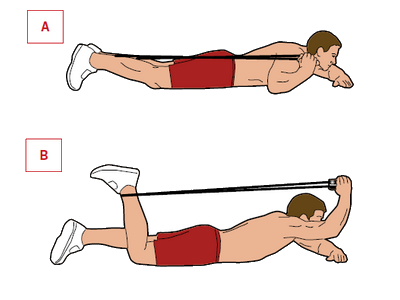 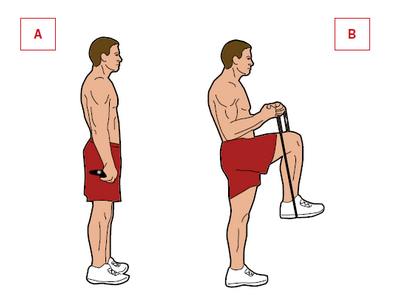 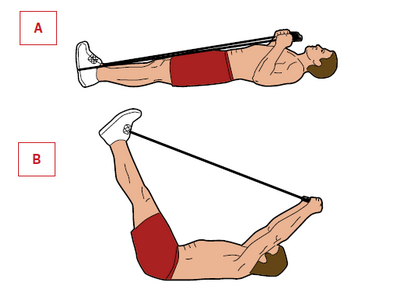 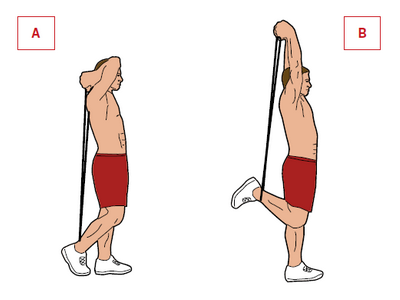 Doskonalenie skoków na skakance różnymi technikami                                                                                     Filmik z wykonanej „Klasy”